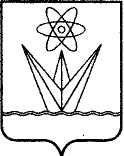 АДМИНИСТРАЦИЯЗАКРЫТОГО АДМИНИСТРАТИВНО-ТЕРРИТОРИАЛЬНОГО ОБРАЗОВАНИЯ ГОРОДА ЗЕЛЕНОГОРСКА КРАСНОЯРСКОГО КРАЯР А С П О Р Я Ж Е Н И Е 19.04.2021                    г. Зеленогорск                                 № 618-рО проведении I этапа XIV Спартакиады Совета муниципальных образований Красноярского края в 2021 годуВ целях развития массовой физической культуры и спорта и популяризации здорового образа жизни в городе, в соответствии с Федеральным законом от 04.12.2007 № 329-ФЗ «О физической культуре и спорте в Российской Федерации», Законом Красноярского края от 21.12.2010 № 11-5566 «О физической культуре и спорте в Красноярском крае», руководствуясь Уставом города Зеленогорска,1.	Утвердить состав рабочей группы по подготовке и проведению I этапа XIV Спартакиады Совета муниципальных образований Красноярского края согласно приложению № 1 к настоящему распоряжению.2.	Утвердить План подготовки и проведения I этапа XIV Спартакиады Совета муниципальных образований Красноярского края согласно приложению № 2 к настоящему распоряжению.3.	Настоящее распоряжение вступает в силу в день подписания и подлежит опубликованию в газете «Панорама».4.	Контроль за выполнением настоящего распоряжения возложить на заместителя Главы ЗАТО г. Зеленогорска по вопросам социальной сферы.Глава ЗАТО г. Зеленогорска 					            М.В. Сперанский Приложение № 1к распоряжению АдминистрацииЗАТО г. Зеленогорска от 19.04.2021  № 618-рСостав рабочей группы по подготовке и проведению I этапа XIV Спартакиады Совета муниципальных образований Красноярского краяПриложение № 2к распоряжению Администрации ЗАТО г. Зеленогорска от 19.04.2021 № 618-рПлан подготовки и проведения I этапа XIV Спартакиады Совета муниципальных образований Красноярского краяДата и место проведения: 28.05.2021 г. Зеленогорск, ул. Комсомольская, д. 22.руководитель рабочей группы: Сперанский Михаил ВикторовичГлава ЗАТО г. Зеленогорска;заместитель руководителя рабочей группы:  Коваленко Лариса Васильевназаместитель Главы ЗАТО г. Зеленогорска по вопросам социальной сферы;секретарь рабочей группы: Болотникова Елена Михайловназаместитель директора МКУ «КФиС»;члены рабочей группы: Камнев Сергей Владимировичпервый заместитель Главы ЗАТО г. Зеленогорска по жилищно-коммунальному хозяйству, архитектуре и градостроительству;Рыжков Василий Валерьевичзаместитель Главы ЗАТО г. Зеленогорска по общим вопросам;Архипов Александр Анатольевичзаместитель Главы ЗАТО г. Зеленогорска по общественной безопасности; Шмелев Алексей Борисовичначальник Отдела городского хозяйства Администрации ЗАТО г. Зеленогорска; Котенков Виктор Александровичдиректор МУП ТРК «Зеленогорск»;Парфенчикова Людмила Владимировнаруководитель Управления образования Администрации ЗАТО г. Зеленогорска;Кривоносов Олег Александровичдиректор МКУ «КФиС»;Стешенко Алена Михайловнадиректор МКУ «Комитет по делам культуры».№ мероприятия№ мероприятияСрок выполненияОтветственныйI. Подготовительные мероприятияI. Подготовительные мероприятияI. Подготовительные мероприятияI. Подготовительные мероприятия1.1.Подготовка и направление писем в Отдел МВД России по ЗАТО г. Зеленогорск, филиал ФГБУ ФСНКЦ ФМБА России КБ № 42до 28.04.2021Кривоносов О.А.1.2.Подготовка Положения о проведении I этапа XIV Спартакиады Совета муниципальных образований Красноярского краядо 28.04.2021Кривоносов О.А.1.3.Совещание в Администрации ЗАТО г. Зеленогорска о проведении I этапа XIV Спартакиады Совета муниципальных образований Красноярского краядо 01.05.2021Кривоносов О.А.1.4.Информационное сопровождение мероприятия (озвучивание в новостях информации о проведении мероприятия, подготовка новостного ролика)до 28.05.2021Котенков В.А.1.5.Размещение информации на сайтах МКУ «КФиС» и Администрации ЗАТОг. Зеленогорска о проведении I этапа XIV Спартакиады Совета муниципальных образований Красноярского краядо 16.01.2021Кривоносов О.А.1.6.Подготовка мест проведения соревнований: стадион Труд, зал настольного тенниса, шахматный клуб «Каисса», спортивный зал дворца спорта «Нептун»до 28.05.2021Кривоносов О.А.1.7.Сформировать списки судей по видам спортадо 15.05.2021Дьяченко В.В.1.8.Составить программу соревнованийдо 01.05.2021Кривоносов О.А.1.9.Оформить списки на въезд в город участникам и гостям соревнованийдо 20.05.2021Кривоносов О.А.1.10.Подготовить сценарий открытия и закрытия I этапа XIV Спартакиады Совета муниципальных образований Красноярского краядо 01.05.2021Стешенко А.М. Кривоносов О.А.1.11.Подготовить помещения для проведения мандатной комиссии и судейской коллегиидо 28.05.2021Дьяченко В.В.1.12.Подписание акта приемки мест проведения соревнований27.05.2021Кривоносов О.А.1.13.Определить места стоянки для автотранспорта участников соревнований28.05.2021Шмелев А.Б.1.14Организовать дежурство машины скорой медицинской помощи на спортивных: сооружениях28.05.2021Кривоносов О.А.1.15Организовать работу соответствующих служб для обеспечения безопасности участников и зрителей соревнований28.05.2021Архипов А.А.1.16Организовать торговлю буфета на стадионе Труд28.05.2021Дьяченко В.В.1.17Оформление мест проведения соревнованийдо 27.05.2021Кривоносов О.А.1.18Определить место для проведения церемонии награждениядо 27.05.2021Кривоносов О.А.